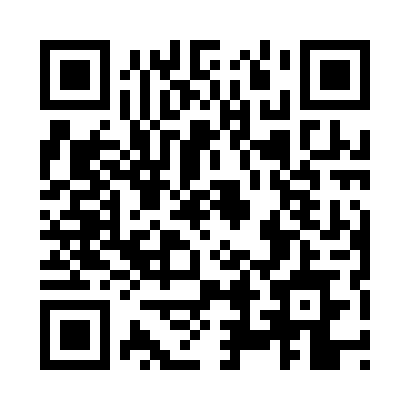 Prayer times for Macores, PortugalMon 1 Apr 2024 - Tue 30 Apr 2024High Latitude Method: Angle Based RulePrayer Calculation Method: Muslim World LeagueAsar Calculation Method: HanafiPrayer times provided by https://www.salahtimes.comDateDayFajrSunriseDhuhrAsrMaghribIsha1Mon5:367:111:326:027:539:232Tue5:347:091:316:027:559:243Wed5:327:071:316:037:569:254Thu5:307:061:316:047:579:265Fri5:287:041:316:047:589:286Sat5:267:021:306:057:599:297Sun5:257:011:306:068:009:308Mon5:236:591:306:068:019:329Tue5:216:581:296:078:029:3310Wed5:196:561:296:088:039:3511Thu5:176:541:296:098:049:3612Fri5:156:531:296:098:059:3713Sat5:136:511:286:108:069:3914Sun5:116:501:286:118:079:4015Mon5:096:481:286:118:089:4116Tue5:076:471:286:128:099:4317Wed5:056:451:276:128:109:4418Thu5:036:441:276:138:129:4619Fri5:016:421:276:148:139:4720Sat5:006:411:276:148:149:4921Sun4:586:391:276:158:159:5022Mon4:566:381:266:168:169:5223Tue4:546:361:266:168:179:5324Wed4:526:351:266:178:189:5525Thu4:506:331:266:188:199:5626Fri4:486:321:266:188:209:5827Sat4:466:311:266:198:219:5928Sun4:446:291:256:198:2210:0129Mon4:436:281:256:208:2310:0230Tue4:416:271:256:218:2410:04